от 04 июля 2019 года № 33Об утверждении муниципальной программы «Борьба с борщевикомСосновского на территории муниципального образования «Широкундышскоесельское поселение» Килемарского муниципального районаВ соответствии с Федеральным законом РФ от 06.10.2003 № 131-ФЗ «Об   общих принципах организации местного самоуправления в Российской Федерации», и Уставом муниципального образования   «Широкундышское сельское поселение» Килемарского муниципального района, администрация муниципального образования «Широкундышское сельское поселение»      п о с т а н о в л я е т:1. Утвердить муниципальную программу «Борьба с борщевиком Сосновского на  территории муниципального образования «Широкундышское сельское  поселение»  на 2019-2021 гг.» (Приложение№1).2. Настоящее постановление подлежит опубликованию на сайте муниципального образования «Килемарский муниципальный район».3. Контроль за исполнением настоящего постановления возложить на главного специалиста Е.Е.Игитову                Глава администрацииШирокундышского сельского поселения                                    И.Л.ЛеонтьеваПриложение 1к Постановлению администрацииМО Широкундышское сельское поселение№ 33 от 04.07. 2019г.Паспорт муниципальной программы«Борьба с борщевиком Сосновского на территориимуниципального образования «Широкундышское сельское поселение» Килемарскогомуниципального района на 2019-2021 г.г.»1 Анализ ситуации. Цели и задачи ПрограммыБорщевик Сосновского с 1960-х культивировался во многих регионах России, как перспективная кормовая культура. Листья и плоды борщевика богаты эфирными маслами, содержащими фурокумарины  фотосенсибилизирующие вещества. При попадании на кожу эти вещества ослабляют ее устойчивость против ультрафиолетового излучения. После контакта с растением, особенно в солнечные дни, на коже может появиться ожог 1-3-й степени.В некоторых случаях сок борщевика Сосновского может вызвать у человека      токсикологическое отравление, которое сопровождается нарушением работынервной системы и сердечной мышцы. Растение является серьезной угрозой для здоровья человека. Также в растении содержатся биологически активные вещества – фитоэстрогены, которые могут вызывать расстройство воспроизводительной функции у животных.В настоящее время борщевик Сосновского интенсивно распространяетсяна заброшенных землях, откосах мелиоративных каналов, обочинах дорог.Борщевик Сосновского устойчив к неблагоприятным климатическим условиям,Активно подавляет произрастание других видов растений, вытесняет естественную растительность, а также может образовывать насаждения различной плотности площадью от нескольких квадратных метров до нескольких гектаров. На территории населенных пунктов муниципального образования «Широкундышское сельское поселение» Килемарского муниципального района борщевиком Сосоновского засорены порядка 0,01 га земель. Борщевик Сосновского (далее - борщевик) снижает ценность земельных ресурсов и наносит вред окружающей среде. Прогноз дальнейшего распространения борщевика на территории населенных пунктов муниципального образования «Широкундышское сельское поселение Килемарского муниципального района»показывает, что засоренность борщевиком будет повышаться. Поэтому в настоящее время борьба с этим опасным растением приобретает особую актуальность.Целями Программы являются локализация и ликвидация очагов распространения борщевика на территории поселения, а также исключение случаев травматизма среди населения. В результате предварительного обследования территории поселения выявлено порядка 0,01 га засоренных борщевиком земель.Основными задачами Программы являются сохранение и восстановлениеземельных ресурсов, сохранение сбалансированной экосистемы антропогенны и природных ландшафтов.2. Мероприятия Программы и расчет необходимого ресурсного обеспечения План мероприятий муниципальной Программы «Борьба с борщевикомСосновского на территории муниципального образования «Широкундышское сельское поселение» Килемарского муниципального района на 2019-2021 г.г.»приведен в приложении 1 к Программе.2.1. Проведение обследования территории населенных пунктов муниципального образования «Широкундышское сельское поселение» на засоренность борщевиком Сосновского, составление карты-схемы засоренности. Для выявления на территории населенных пунктов поселения засоренных борщевиком участков и определения степени засоренности на единице площади необходимо проведение мониторинга. Подробная информация об ареале произрастания борщевика и составление карты-схемы засоренности позволят объективно оценить потребность в средствах и скорректировать мероприятия по уничтожению борщевика. Полное обследование территории населенных пунктов муниципальногообразования «Широкундышское сельское поселение» будет проведено в течение 2019 года.2.2. Проведение комплекса мероприятий по уничтожению борщевика Сосновского Комплекс мероприятий по уничтожению борщевика включает в себя:проведение подготовительных работ по борьбе с борщевиком; выполнение работ по локализации и ликвидации очагов распространения борщевика: химическими методами (опрыскивание очагов гербицидами и арборицидами в соответствии с действующим справочником пестицидов и агрохимикатов, разрешенных к применению на территории Российской Федерации), механическими методами (скашивание вегетативной массы борщевика, уборка сухих растений, в некоторых случаях выкапывание корневой системы), агротехническими методами (обработка почвы, посев многолетних трав и др.);проведение оценки эффективности выполненных мероприятий; проведение разъяснительной работы с населением о методах уничтожения борщевика (химический, механический, агротехнический) и мерах предосторожности.3 Основные целевые индикаторы (целевые задания) Программы Результатом реализации Программы являются количественные показатели, которые отвечают критериям объективности и достоверности.Основные целевые индикаторы (целевые задания) Программы приведены втаблице 2Таблица 2ОСНОВНЫЕ ЦЕЛЕВЫЕ ИНДИКАТОРЫ (ЦЕЛЕВЫЕ ЗАДАНИЯ) ПРОГРАММЫ4.Показатели эффективности  ПрограммыПоказатели эффективности Программы, которых планируется достичь в 2021год:ликвидация угрозы неконтролируемого распространения борщевика на территории населенных пунктов муниципального образования «Широкундышское сельское поселение» Килемарского муниципального района. Достаточно трудно оценить экономический ущерб от распространения борщевика на территориях заброшенных земель, вдоль дорог, канав и т.д. Ареал произрастания борщевика являются  источниками его дальнейшего распространения. Экологически опасное растение ежегодно занимает до 10-15% новых площадей, в том числе сельскохозяйственные угодья, нарушая природное равновесие экосистемы. Сохранение темпов распространения борщевика (15% в год) приведет в ближайшие пять лет к двукратному увеличению засоренных борщевиком площадей, обострению экологической ситуации и росту затрат на борьбу с борщевиком более чем в два раза; Расчет показателей произведен предварительно. В ходе реализации мероприятий Программы по обследованию площадей на засоренность и при оценке эффективности проведенного комплекса мероприятий по борьбе с борщевиком расчеты показателей будут скорректированы;    снижение случаев травматизма среди населения. Эффективность проведения мероприятий Программы по социальным показателям не приводится в связи с отсутствием статистических данных о количестве случаев травматизма, вызванного борщевиком.5 Финансирование ПрограммыФинансирование основных мероприятий муниципальной программы «Борьбас борщевиком Сосновского на территории муниципального образования «Широкундышское сельское поселение  в 2019-2021 г.г.» приведено в приложении 1 к Программе.Расчет расходов на реализацию мероприятий Программы произведен с учетом объемов ассигнований, выделяемых из средств местного бюджета на текущий финансовый год.6 Состав и функции участников ПрограммыУчастниками Программы являются администрация муниципального образования «Широкундышское сельское поселение»  и подрядные организации независимо от организационно-правовой формы и формы собственности.Функции администрации муниципального образования «Широкундышское сельское поселение»:оповещение населения через средства массовой информации о реализациимероприятий Программы;осуществление контроля за целевым использованием бюджетных средств, выделенных на реализацию Программы.7 Контроль за реализацией мероприятий ПрограммыОбщий контроль за реализацией мероприятий Программы осуществляетадминистрация муниципального образования «Широкундышское сельское  поселение» Килемарского муниципального района.Реализация мероприятий Программы осуществляется на основании соглашений, договоров и контрактов, заключенных между участниками Программы.Работы по борьбе с борщевиком считаются выполненными и принятыми после утверждения заказчиком Программы актов приемки-передачи работ. Заказчик Программы вправе привлекать для контроля, инспектирования, проверки качества и полноты выполненных работ сторонние организации (третьи лица).Приложение 1к Паспорту муниципальной программы«Борьба с борщевиком Сосновского натерритории муниципального образования«Широкундышское сельскоепоселение» на 2019 -2021 г.г.»ПЛАНреализации мероприятий муниципальной программы «Борьба с борщевиком Сосновского на территории муниципальногообразования «Широкундышское сельское поселение» на 2019 -2021 года"Примечания:1. План мероприятий Программы составлен на основании Методических рекомендаций по борьбе с борщевиком Сосновского. Срок проведения мероприятий Программы зависит от назначения землепользователя, метода борьбы и степени засоренности борщевиком.2. В ходе реализации Программы возможна корректировка мероприятий по борьбе с борщевиком Сосновского. Пестициды должны применяться в соответствии с действующим справочником пестицидов и агрохимикатов, разрешенных к применению на территории Российской Федерации.         ШИРОКУНДЫШ ЯЛ           ПОСЕЛЕНИЙЫН          АДМИНИСТРАЦИЙ   АДМИНИСТРАЦИЯ    ШИРОКУНДЫШСКОГО СЕЛЬСКОГО ПОСЕЛЕНИЯ        ПУНЧАЛ   ПОСТАНОВЛЕНИЕНаименование программыМуниципальная программа «Борьба с борщевиком Сосновского на территории муниципального образования «Широкундышское сельское поселение» Килемарского муниципального района на  2019-2021 г.г.» (далее - Программа)Муниципальная программа «Борьба с борщевиком Сосновского на территории муниципального образования «Широкундышское сельское поселение» Килемарского муниципального района на  2019-2021 г.г.» (далее - Программа)Муниципальная программа «Борьба с борщевиком Сосновского на территории муниципального образования «Широкундышское сельское поселение» Килемарского муниципального района на  2019-2021 г.г.» (далее - Программа)Муниципальная программа «Борьба с борщевиком Сосновского на территории муниципального образования «Широкундышское сельское поселение» Килемарского муниципального района на  2019-2021 г.г.» (далее - Программа)Муниципальная программа «Борьба с борщевиком Сосновского на территории муниципального образования «Широкундышское сельское поселение» Килемарского муниципального района на  2019-2021 г.г.» (далее - Программа)Цели ПрограммыЛокализация и ликвидация очагов распространения борщевика Сосновского на территории Муниципального образованияШирокундышское сельское поселение, исключение случаев травматизма среди населенияЛокализация и ликвидация очагов распространения борщевика Сосновского на территории Муниципального образованияШирокундышское сельское поселение, исключение случаев травматизма среди населенияЛокализация и ликвидация очагов распространения борщевика Сосновского на территории Муниципального образованияШирокундышское сельское поселение, исключение случаев травматизма среди населенияЛокализация и ликвидация очагов распространения борщевика Сосновского на территории Муниципального образованияШирокундышское сельское поселение, исключение случаев травматизма среди населенияЛокализация и ликвидация очагов распространения борщевика Сосновского на территории Муниципального образованияШирокундышское сельское поселение, исключение случаев травматизма среди населенияОсновные задачиПрограммыСохранение и восстановление земельных ресурсов; Предотвращение распространенияБорщевика Сосновского на территории поселения; исключениеслучаев травматизма среди населенияСохранение и восстановление земельных ресурсов; Предотвращение распространенияБорщевика Сосновского на территории поселения; исключениеслучаев травматизма среди населенияСохранение и восстановление земельных ресурсов; Предотвращение распространенияБорщевика Сосновского на территории поселения; исключениеслучаев травматизма среди населенияСохранение и восстановление земельных ресурсов; Предотвращение распространенияБорщевика Сосновского на территории поселения; исключениеслучаев травматизма среди населенияСохранение и восстановление земельных ресурсов; Предотвращение распространенияБорщевика Сосновского на территории поселения; исключениеслучаев травматизма среди населенияИсполнительмуниципальнойПрограммыАдминистрация Муниципального образования «Широкундышское сельское поселение»Администрация Муниципального образования «Широкундышское сельское поселение»Администрация Муниципального образования «Широкундышское сельское поселение»Администрация Муниципального образования «Широкундышское сельское поселение»Администрация Муниципального образования «Широкундышское сельское поселение»СоисполнительмуниципальнойПрограммыАдминистрация муниципального образования «Широкундышское сельское поселение»Администрация муниципального образования «Широкундышское сельское поселение»Администрация муниципального образования «Широкундышское сельское поселение»Администрация муниципального образования «Широкундышское сельское поселение»Администрация муниципального образования «Широкундышское сельское поселение»Сроки реализацииПрограммы2019-2021 г.г.2019-2021 г.г.2019-2021 г.г.2019-2021 г.г.2019-2021 г.г.Разделы ПрограммыПроведение обследования территории населенных пунктов муниципального образования «Широкундышское сельское поселение» на засоренность борщевиком Сосновского, составление карты-схемы засоренности.2.Проведение комплекса мероприятий по уничтожению борщевика Сосновского химическими методами (опрыскивание очагов гербицидами иарборицидами), механическими методами (скашивание вегетативноймассы борщевика, уборка сухих растений, в некоторых случаях выкапывание корневой системы), агротехническими методами (обработка почвы, посев многолетних трав и др.).3. Оценка эффективности проведенного комплекса мероприятий по уничтожению борщевика СосновскогоПроведение обследования территории населенных пунктов муниципального образования «Широкундышское сельское поселение» на засоренность борщевиком Сосновского, составление карты-схемы засоренности.2.Проведение комплекса мероприятий по уничтожению борщевика Сосновского химическими методами (опрыскивание очагов гербицидами иарборицидами), механическими методами (скашивание вегетативноймассы борщевика, уборка сухих растений, в некоторых случаях выкапывание корневой системы), агротехническими методами (обработка почвы, посев многолетних трав и др.).3. Оценка эффективности проведенного комплекса мероприятий по уничтожению борщевика СосновскогоПроведение обследования территории населенных пунктов муниципального образования «Широкундышское сельское поселение» на засоренность борщевиком Сосновского, составление карты-схемы засоренности.2.Проведение комплекса мероприятий по уничтожению борщевика Сосновского химическими методами (опрыскивание очагов гербицидами иарборицидами), механическими методами (скашивание вегетативноймассы борщевика, уборка сухих растений, в некоторых случаях выкапывание корневой системы), агротехническими методами (обработка почвы, посев многолетних трав и др.).3. Оценка эффективности проведенного комплекса мероприятий по уничтожению борщевика СосновскогоПроведение обследования территории населенных пунктов муниципального образования «Широкундышское сельское поселение» на засоренность борщевиком Сосновского, составление карты-схемы засоренности.2.Проведение комплекса мероприятий по уничтожению борщевика Сосновского химическими методами (опрыскивание очагов гербицидами иарборицидами), механическими методами (скашивание вегетативноймассы борщевика, уборка сухих растений, в некоторых случаях выкапывание корневой системы), агротехническими методами (обработка почвы, посев многолетних трав и др.).3. Оценка эффективности проведенного комплекса мероприятий по уничтожению борщевика СосновскогоПроведение обследования территории населенных пунктов муниципального образования «Широкундышское сельское поселение» на засоренность борщевиком Сосновского, составление карты-схемы засоренности.2.Проведение комплекса мероприятий по уничтожению борщевика Сосновского химическими методами (опрыскивание очагов гербицидами иарборицидами), механическими методами (скашивание вегетативноймассы борщевика, уборка сухих растений, в некоторых случаях выкапывание корневой системы), агротехническими методами (обработка почвы, посев многолетних трав и др.).3. Оценка эффективности проведенного комплекса мероприятий по уничтожению борщевика СосновскогоИсточникифинансированиямуниципальнойПрограммы, в том числе погодам:Средства бюджетапоселенияСредства бюджетапоселенияРасходы (тыс. руб.)Расходы (тыс. руб.)Расходы (тыс. руб.)Расходы (тыс. руб.)Расходы (тыс. руб.)ИсточникифинансированиямуниципальнойПрограммы, в том числе погодам:Средства бюджетапоселенияСредства бюджетапоселенияВсегоВсего2019 год2020 год2021 годИсточникифинансированиямуниципальнойПрограммы, в том числе погодам:Средства бюджетапоселенияСредства бюджетапоселения00000ИсточникифинансированиямуниципальнойПрограммы, в том числе погодам:Средства бюджетапоселенияСредства бюджетапоселения00000Средствареспубликанского бюджета00000Внебюджетные средства00000Основание для разработкипрограммыФедеральный закон от 06.10.2003 № 131- ФЗ «Об общих принципах организации местного самоуправления в Российской Федерации», Федеральный закон от 10 января 2002 года № 7-ФЗ "Об охране окружающей среды", Земельный кодекс Российской Федерации.Федеральный закон от 06.10.2003 № 131- ФЗ «Об общих принципах организации местного самоуправления в Российской Федерации», Федеральный закон от 10 января 2002 года № 7-ФЗ "Об охране окружающей среды", Земельный кодекс Российской Федерации.Федеральный закон от 06.10.2003 № 131- ФЗ «Об общих принципах организации местного самоуправления в Российской Федерации», Федеральный закон от 10 января 2002 года № 7-ФЗ "Об охране окружающей среды", Земельный кодекс Российской Федерации.Федеральный закон от 06.10.2003 № 131- ФЗ «Об общих принципах организации местного самоуправления в Российской Федерации», Федеральный закон от 10 января 2002 года № 7-ФЗ "Об охране окружающей среды", Земельный кодекс Российской Федерации.Федеральный закон от 06.10.2003 № 131- ФЗ «Об общих принципах организации местного самоуправления в Российской Федерации», Федеральный закон от 10 января 2002 года № 7-ФЗ "Об охране окружающей среды", Земельный кодекс Российской Федерации.ПоказателиэффективностиПрограммыЛиквидация угрозы Неконтролируемого распространения борщевика Сосновского на территории населенных пунктов муниципального образования«Широкундышское сельское поселение»; снижение случаев травматизма среди населения; повышения уровня благоустройства населенных пунктов поселения.Ликвидация угрозы Неконтролируемого распространения борщевика Сосновского на территории населенных пунктов муниципального образования«Широкундышское сельское поселение»; снижение случаев травматизма среди населения; повышения уровня благоустройства населенных пунктов поселения.Ликвидация угрозы Неконтролируемого распространения борщевика Сосновского на территории населенных пунктов муниципального образования«Широкундышское сельское поселение»; снижение случаев травматизма среди населения; повышения уровня благоустройства населенных пунктов поселения.Ликвидация угрозы Неконтролируемого распространения борщевика Сосновского на территории населенных пунктов муниципального образования«Широкундышское сельское поселение»; снижение случаев травматизма среди населения; повышения уровня благоустройства населенных пунктов поселения.Ликвидация угрозы Неконтролируемого распространения борщевика Сосновского на территории населенных пунктов муниципального образования«Широкундышское сельское поселение»; снижение случаев травматизма среди населения; повышения уровня благоустройства населенных пунктов поселения.Основные индикаторыреализации (целевыезадания Программы)Освобождение от борщевика Сосновского 0,01га земель в черте Широкундышского сельского поселения.Освобождение от борщевика Сосновского 0,01га земель в черте Широкундышского сельского поселения.Освобождение от борщевика Сосновского 0,01га земель в черте Широкундышского сельского поселения.Освобождение от борщевика Сосновского 0,01га земель в черте Широкундышского сельского поселения.Освобождение от борщевика Сосновского 0,01га земель в черте Широкундышского сельского поселения.Срок разработкиПрограммы2019 год2019 год2019 год2019 год2019 годСтоимость разработкиПрограммыБез затратБез затратБез затратБез затратБез затратУчастники ПрограммыАдминистрация муниципального образования «Широкундышскоесельское поселение Килемарского муниципального района», организации независимо от организационно-правовой формыи формы собственности.Администрация муниципального образования «Широкундышскоесельское поселение Килемарского муниципального района», организации независимо от организационно-правовой формыи формы собственности.Администрация муниципального образования «Широкундышскоесельское поселение Килемарского муниципального района», организации независимо от организационно-правовой формыи формы собственности.Администрация муниципального образования «Широкундышскоесельское поселение Килемарского муниципального района», организации независимо от организационно-правовой формыи формы собственности.Администрация муниципального образования «Широкундышскоесельское поселение Килемарского муниципального района», организации независимо от организационно-правовой формыи формы собственности.Фамилия, имя,отчество, должность,телефон руководителяПрограммыГлава администрации Муниципального образования «Широкундышское сельское поселение»Глава администрации Муниципального образования «Широкундышское сельское поселение»Глава администрации Муниципального образования «Широкундышское сельское поселение»Глава администрации Муниципального образования «Широкундышское сельское поселение»Глава администрации Муниципального образования «Широкундышское сельское поселение»Система управленияи контроль завыполнениемПрограммыКонтроль за целевым использованием бюджетных средств, направленных на реализацию Программы, осуществляет администрацияМуниципального образования «Широкундышское сельское поселение Килемарского муниципального района».Общий контроль за ходом реализации Программы осуществляет глава администрации муниципальногообразования «Широкундышскоесельское поселение Килемарского муниципального района».Контроль за целевым использованием бюджетных средств, направленных на реализацию Программы, осуществляет администрацияМуниципального образования «Широкундышское сельское поселение Килемарского муниципального района».Общий контроль за ходом реализации Программы осуществляет глава администрации муниципальногообразования «Широкундышскоесельское поселение Килемарского муниципального района».Контроль за целевым использованием бюджетных средств, направленных на реализацию Программы, осуществляет администрацияМуниципального образования «Широкундышское сельское поселение Килемарского муниципального района».Общий контроль за ходом реализации Программы осуществляет глава администрации муниципальногообразования «Широкундышскоесельское поселение Килемарского муниципального района».Контроль за целевым использованием бюджетных средств, направленных на реализацию Программы, осуществляет администрацияМуниципального образования «Широкундышское сельское поселение Килемарского муниципального района».Общий контроль за ходом реализации Программы осуществляет глава администрации муниципальногообразования «Широкундышскоесельское поселение Килемарского муниципального района».Контроль за целевым использованием бюджетных средств, направленных на реализацию Программы, осуществляет администрацияМуниципального образования «Широкундышское сельское поселение Килемарского муниципального района».Общий контроль за ходом реализации Программы осуществляет глава администрации муниципальногообразования «Широкундышскоесельское поселение Килемарского муниципального района».Показатель2019201920192019ПоказательВсего общаяплощадьобработаннойтерриторииВторой годобработкиВторой годобработкиТретийгодобработки1 Освобождение площади от борщевика Сосновского - всего, га0,01000№п.п.Наименование мероприятийЗатраты, тыс. руб.Затраты, тыс. руб.Затраты, тыс. руб.Затраты, тыс. руб.№п.п.Наименование мероприятийМестный бюджетМестный бюджетМестный бюджетДотацииРаздел 1 Проведение комплекса мероприятий по уничтожению борщевика Сосновского в 2019 годуРаздел 1 Проведение комплекса мероприятий по уничтожению борщевика Сосновского в 2019 годуРаздел 1 Проведение комплекса мероприятий по уничтожению борщевика Сосновского в 2019 годуРаздел 1 Проведение комплекса мероприятий по уничтожению борщевика Сосновского в 2019 годуРаздел 1 Проведение комплекса мероприятий по уничтожению борщевика Сосновского в 2019 году1.1.Проведение первичного обследования местности на наличие борщевика Сосновского00001.2.Обработка химическим способом - применение гербицидов сплошного действия на00001.3.заросших участках / механическое уничтожение растений0000Итого по разделу 1Итого по разделу 10000Раздел 2 Проведение комплекса мероприятий по уничтожению борщевика Сосновского в 2020 годуРаздел 2 Проведение комплекса мероприятий по уничтожению борщевика Сосновского в 2020 годуРаздел 2 Проведение комплекса мероприятий по уничтожению борщевика Сосновского в 2020 годуРаздел 2 Проведение комплекса мероприятий по уничтожению борщевика Сосновского в 2020 годуРаздел 2 Проведение комплекса мероприятий по уничтожению борщевика Сосновского в 2020 годуРаздел 2 Проведение комплекса мероприятий по уничтожению борщевика Сосновского в 2020 году2.1Проведение обследования местности на наличие борщевика Сосновского00002.2.Обработка химическим способом - применение гербицидов сплошного действия на00002.3.заросших участках / механическое уничтожение растений0000Итого по разделу 2Итого по разделу 20000Раздел 3 Проведение комплекса мероприятий по уничтожению борщевика Сосновского в 2021 годуРаздел 3 Проведение комплекса мероприятий по уничтожению борщевика Сосновского в 2021 годуРаздел 3 Проведение комплекса мероприятий по уничтожению борщевика Сосновского в 2021 годуРаздел 3 Проведение комплекса мероприятий по уничтожению борщевика Сосновского в 2021 годуРаздел 3 Проведение комплекса мероприятий по уничтожению борщевика Сосновского в 2021 годуРаздел 3 Проведение комплекса мероприятий по уничтожению борщевика Сосновского в 2021 году3.1Проведение обследования местности на наличие борщевика Сосновского00003.2Обработка химическим способом- применение гербицидов сплошного действия на00003.3заросших участках / механическое уничтожение растений0000Итого по разделу 3:   Итого по разделу 3:   0000Итого по Программе: Итого по Программе: 00          0          0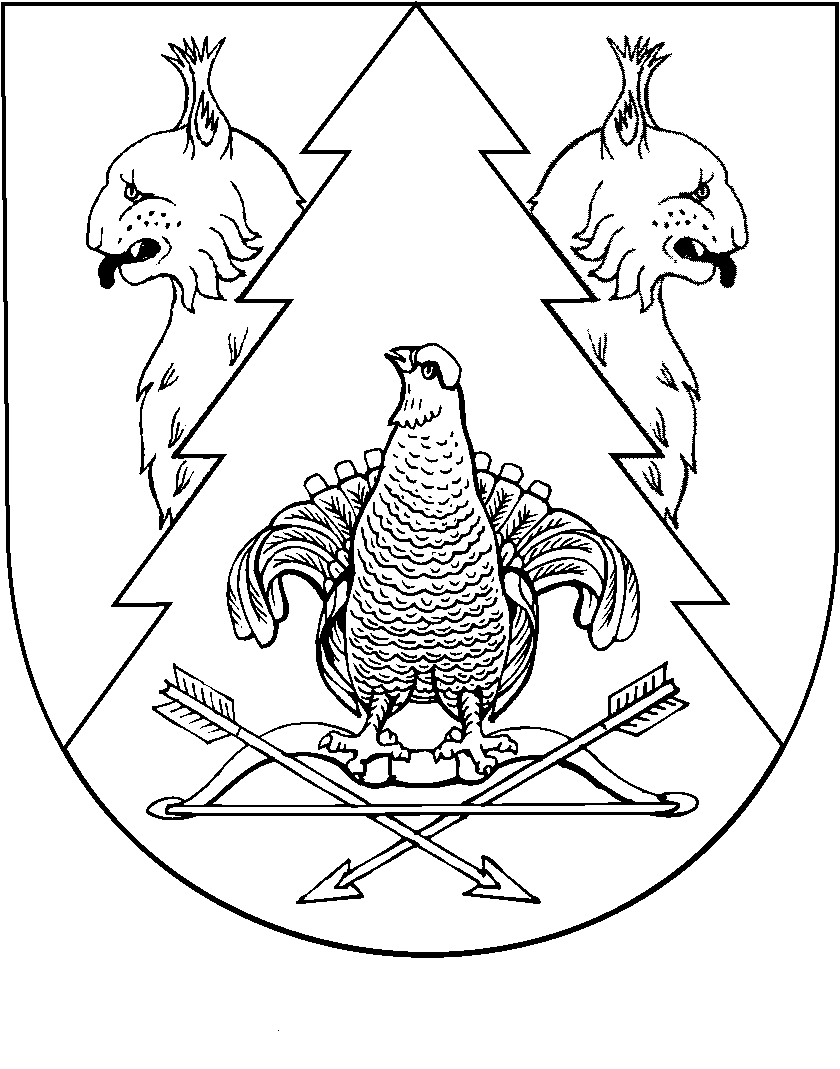 